Вебинар на тему: «Онлайн профессии».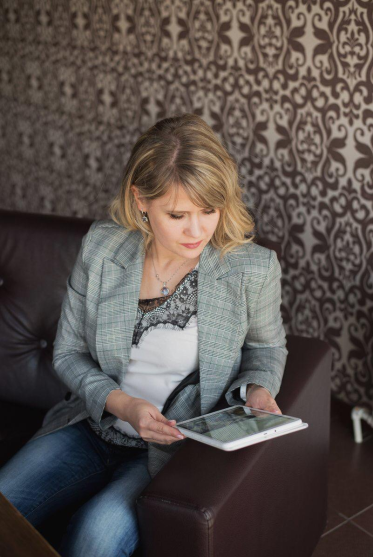 Дата: 20.10.2020 г.Время: 15:00-16:30Онлайн-платформа для проведения вебинара: ZoomАНО «РРАПП» при поддержке министерства экономического развития Ростовской области на базе центра «Мой бизнес» города Волгодонска проведет вебинар в режиме онлайн.За последнее десятилетие рынок труда очень сильно изменился и наполнился новыми профессиями. При этом, большинство из них являются высокооплачиваемыми и дают возможность работать удаленно.⠀   На вебинаре разберём следующие вопросы:Какие новые тренды и профессии популярны в сетиКакая деятельность скрывается под названием SMMКакими знаниями и компетенциями надо обладать, чтобы получать эффективный результат деятельностиГде и чему учитьсяГде искать клиентовСпикер: Ирина Крячко- руководитель маркетинговой студии «Сарафан»Участие в вебинаре бесплатное. Требуется предварительная регистрация на сайте mbrostov.ru.  Регистрация на вебинар обязательна, ссылка на вебинар придет на электронную почту, указанную при регистрации!Организатор АНО «РРАПП» при поддержке Правительства Ростовской области и министерства экономического развития Ростовской области (в рамках реализации нацпроекта «Малое и среднее предпринимательство и поддержка индивидуальной предпринимательской инициативы»)